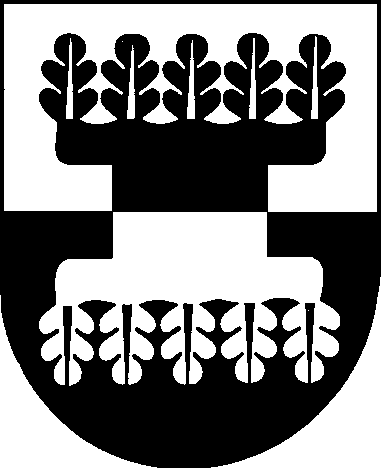 ŠILALĖS RAJONO SAVIVALDYBĖS ADMINISTRACIJOS DIREKTORIUSĮSAKYMASDĖL ŠILALĖS RAJONO SAVIVALDYBĖS ADMINISTRACIJOS DIREKTORIAUS . GRUODŽIO 8 D. ĮSAKYMO NR. DĮV-1128 „DĖL PASIRENGIMO VAKCINACIJAI  COVID-19 LIGOS (KORONOVIRUSO INFEKCIJOS) VAKCINA“ PRIPAŽINIMO NETEKUSIU GALIOS . gegužės 9 d. Nr. DĮV-369Šilalė	Vadovaudamasis Lietuvos Respublikos vietos savivaldos įstatymo 18 straipsnio 1 dalimi ir atsižvelgdamas į Lietuvos Respublikos Vyriausybės . balandžio 20 d. nutarimą Nr. 378 „Dėl Lietuvos Respublikos Vyriausybės . vasario 26 d. nutarimo Nr. 152 „Dėl valstybės lygio ekstremaliosios situacijos paskelbimo“ pripažinimo netekusiu galios“:	1. P r i p a ž į s t u netekusiu galios Šilalės rajono savivaldybės administracijos direktoriaus . gruodžio 8 d. įsakymą Nr. DĮV-1128 „ pasirengimo vakcinacijai  COVID-19 ligos (koronoviruso infekcijos) vakcina“	2. N u r o d a u šį įsakymą paskelbti Šilalės rajono savivaldybės interneto svetainėje www.silale.lt.	Šis įsakymas gali būti skundžiamas Lietuvos Respublikos administracinių bylų teisenos įstatymo nustatyta tvarka Lietuvos administracinių ginčų komisijos Klaipėdos apygardos skyriui (H. Manto g. 37, 92236 Klaipėda) arba per vieną mėnesį nuo šio įsakymo paskelbimo arba įteikimo suinteresuotam asmeniui dienos Regionų apygardos administracinio teismo Klaipėdos rūmams (Galinio Pylimo g. 9, 91230 Klaipėda).Administracijos direktorius                                                                           Gedeminas Sungaila